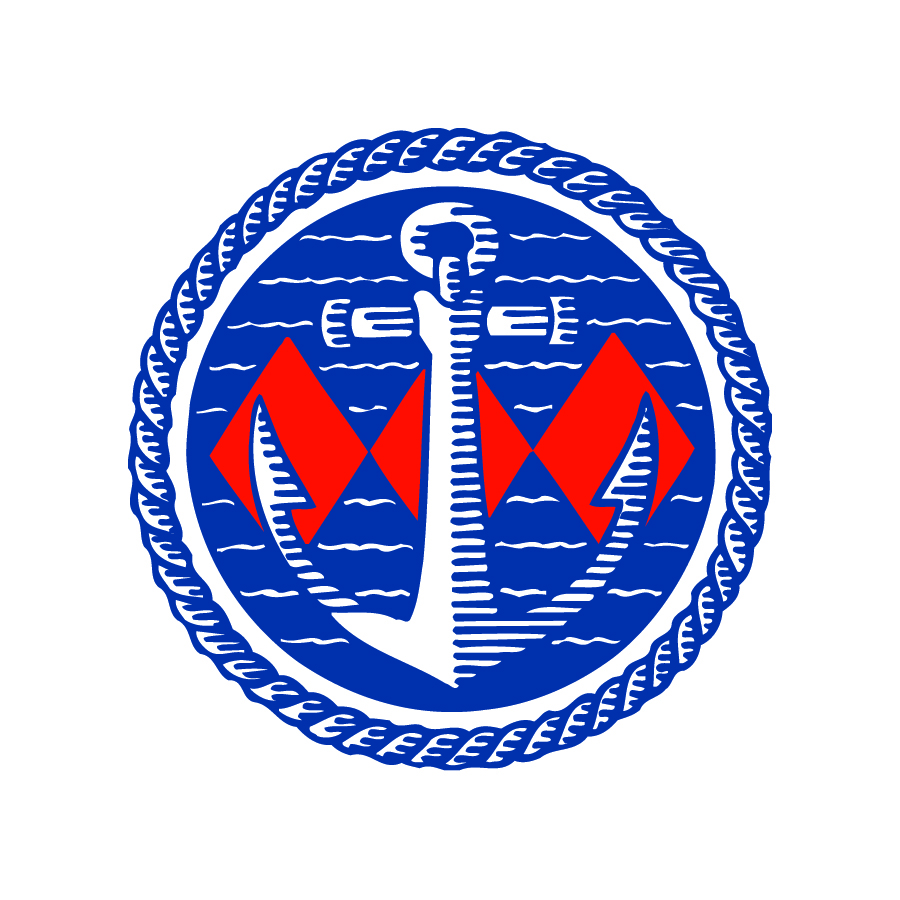 Beaulieu River Harbour Master appointed to UK Harbour Masters’ Association CouncilBeaulieu River Harbour Master Wendy Stowe has joined a council of her peers to safeguard the interests of UK ports and harbours, being appointed as a council member of the UK Harbour Masters’ Association (UKHMA).A great mark of recognition for both Wendy and the award-winning Buckler’s Hard Yacht Harbour as a key south coast maritime location, Wendy’s appointment sees her represent the southern region while working with her harbour master colleagues on the council at the heart of the organisation.Together, the council members support harbour masters across the UK, advising and lobbying UK governing bodies as well as considering the legislation and policies that affect the operation of ports and harbours in the UK, Channel Islands and Isle of Man. The southern region is one of the UKHMA’s seven geographical constituencies.Wendy said: “It was a privilege to be asked to stand as a council member for this prestigious organisation. Protecting and supporting harbour masters with the vital work they do is especially important in these changing times, so being able to represent the Beaulieu River and the south coast for the benefit of all who use the ports is a real honour.”The council members meet for two bi-annual seminars and a mid-summer AGM, with Wendy sharing the role of representing the south coast with Ryan Willegers of nearby Lymington Harbour.Wendy’s new role comes as award-winning Buckler’s Hard Yacht Harbour undergoes a major reconfiguration to extend the marina, offering a greater choice of bigger berths, better facilities and accessibility, while preserving the unique character which makes it so special. As the first phase of the redevelopment nears completion, Wendy and her team are already taking bookings for larger and more convenient walk-ashore berths which will be available for the start of the 2020 season. Bookings are also being taken for a further release of larger berths which will be provided by the second phase of work in March 2021. Buckler’s Hard Yacht Harbour was recently awarded The Yacht Harbour Association’s coveted Coastal Marina of the Year (for under 250 berths) trophy and also opened five-star facilities after a further investment. The gem of the Solent, at the gateway to the New Forest National Park, has a long track record of giving a personal and outstanding service to its customers. Full marina services, an open policy boatyard and chandlery are offered, along with a range of benefits including free Wi-Fi. A restaurant, bar and tea shop are on the doorstep at the 18th century shipbuilding village of Buckler’s Hard, with its Maritime Museum. For more details see www.beaulieuriver.co.uk.-ENDS-Further information from:Jane Riddiford				Ben WanklynPublic Relations Manager		PR ExecutiveTel: 01590 614603			Tel: 01590 614641E: pr@beaulieu.co.uk			E: ben.wanklyn@beaulieu.co.uk